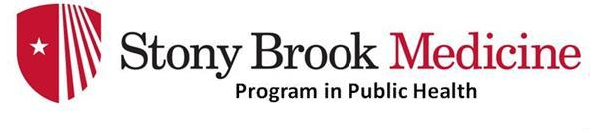 STONY BROOK UNIVERSITYProgram in Public HealthMaster of Public Health (MPH) DegreeForm F:  PRECEPTOR'S EVALUATIONThank you for participating as a Preceptor in a Program in Public Health Practicum and for completing this evaluation of the student’s Practicum performance and reviewing your feedback with the student.  Please email the completed form to michele.bayley@stonybrookmedicine.edu:Please feel free to use additional space as needed.  We will be happy for any information you may provide that helps us serve our students and your organization better.  Please evaluate the student’s Practicum performance on all of the following attributes:Please rate the student’s performance on achieving the goals and measurable objectives of the Practicum:  (Student should add these from Practicum Proposal)Please rate the quality of the Practicum deliverable(s): Poor    Average    Good   Very Good    OutstandingPlease rate the overall performance, including quality of the practicum deliverables on a scale of 1`- 5: 1		2		3		4		5   Score_____Poor		Average	Good 		Very Good	Outstanding 	Please provide comments on your rating of the student’s overall performance: Was this experience helpful to your organization? Yes No	   Not Sure	If ‘No’ or ‘Not Sure’, please explain.Would you consider serving as a Practicum Preceptor again? Yes  No   Not SureIf yes, would this placement be suitable for continuation by another MPH student in the next 3-6 months?  If no or not sure, please explain: Please note any suggestions either for the student or for future Practicum experiences, in general.	________________________________  			Preceptor’s Signature			DateName of Student:						Practicum Title:        Practicum Organization: Practicum Preceptor:AttributePoorAverageGoodVeryGoodOutstandingInadequate  to ObserveWritten communication skillsOral communication skillsAbility to apply public health practices to practicum (Very subjective)Demonstration of problem solving/ critical thinking skillsMotivation on this projectInterpersonal skillsAbility to work collaboratively with diverse communities and constituenciesStandards of personal integrity; compassion, honesty, and respect for all peopleJudgment, including ability to seek guidance when warranted Organization skillsDependability/follow-through Ability to work independently Goals & Measurable ObjectivesPoorAverageGoodVeryGoodOutstanding